V2 – Verbrennungsprodukte von AlkanenMaterialien: 		Gasbrenner, Stativ, Glastrichter, Schlauchstücke, Schlauchschellen, Hausvakuum (alterativ: Wasserstrahlpumpe), 500 ml Becherglas, Hexe, U-Rohr, SpatelChemikalien:		Calciumhydroxid-Lösung, Kupfer(II)sulfat (wasserfrei), dest. Wasser, EisDurchführung: 		Ein umgekehrter Glastrichter wird mit einem gekühlten U-Rohr und einer Waschflasche durch Schläuche verbunden (siehe Abbildung 2). Die Waschflasche ist am Hausvakuum angeschlossen, alternativ kann aber auch eine Wasserstrahlpumpe verwendet werden. 2-3 Spatelspitzen des wasserfreien Kupfersulfats werden in das U-Rohr gegeben. Eine Calciumhydroxid-Lösung wird in die Waschflasche gefüllt und der Gasbrenner wird mit kleiner Flamme unter den Trichter gestellt. Beobachtung:			Das weiße Kupfersulfat färbt sich bläulich und es bilden sich tropfen einer farblosen Flüssigkeit an der Innenseite des U-Rohrs. Die Calciumhydroxid-Lösung trübt sich weiß.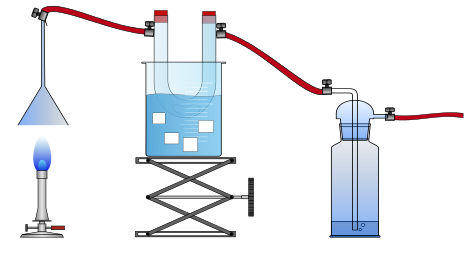 Abbildung 2 – Apparatur zum Auffangen der Verbrennungsprodukte von Alkanen.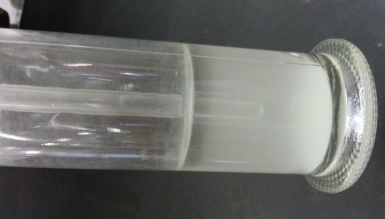 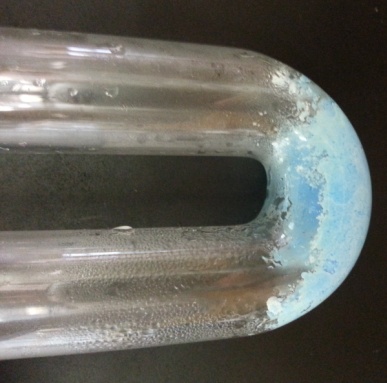 Abbildung 3 - Links: Kupfersulfat. Rechts: getrübte Calciumhydroxid-Lösung.Deutung:		Bei der Verbrennung von Propan entstehen die Verbrennungsprodukte Kohlenstoffdioxid und Wasser. Diese werden durch das Hausvakuum durch die Apparatur geleitet. Alternativ kann auch mit einer Wasserstrahlpumpe Vakuum erzeugt werden, falls in der Schule kein Hausvakuum zur Verfügung steht. Das Hausvakuum wird benötigt, um die Verbrennungsprodukte effektiv durch die Apparatur zu leiten. Ohne Vakuum sind die Nachweisreaktionen kaum zu erkennen. Kupfersulfat reagiert mit Wasser zu Kupfersulfat Pentahydrat, welches eine blaue Färbung hat. Beim Einleiten von Kohlenstoffdioxid in Calciumhydroxid-Lösung bildet sich Calciumcarbonat als weißer Niederschlag. Das Entstehen eines Kupferkomplex sollte in der 9./10. Jahrgangsstufe nicht thematisiert werden. Die Erklärung würde zu weit führen und eventuell Verständnisschwierigkeiten verursachen. Aus diesen Gründen müsste didaktisch reduziert werden. Es sollte nur auf die Farbveränderung eingegangen werden und nicht auf die Bildung des Kupferkomplex.		Reaktionsgleichungen:		(1) 		(2) 		(3) Entsorgung:		Nicht brennbare Gase im Abzug entsorgen. Reste brennbarer Gase vorsichtig im Abzug abbrennen. Kupfersulfat kann im anorganischen Abfall mit Schwermetall entsorgt werden. Calciumcarbonat kann im Abfluss entsorgt werden.Literatur:	Seilnacht, T. http://www.seilnacht.com/Lexikon/orgkohl.htmlGefahrenstoffeGefahrenstoffeGefahrenstoffeGefahrenstoffeGefahrenstoffeGefahrenstoffeGefahrenstoffeGefahrenstoffeGefahrenstoffePropanPropanPropanH: 220-336H: 220-336H: 220-336P: 210-403-304+340+315P: 210-403-304+340+315P: 210-403-304+340+315Kupfer(II)sulfat (wasserfrei)Kupfer(II)sulfat (wasserfrei)Kupfer(II)sulfat (wasserfrei)H: 302-315-319-410H: 302-315-319-410H: 302-315-319-410P: 273-305+351+338-302+352P: 273-305+351+338-302+352P: 273-305+351+338-302+352Kupfer(II)sulfat PentahydratKupfer(II)sulfat PentahydratKupfer(II)sulfat PentahydratH: 302-315-319-410H: 302-315-319-410H: 302-315-319-410P: 273-305+351+338-302+352P: 273-305+351+338-302+352P: 273-305+351+338-302+352Calciumhydroxid-LösungCalciumhydroxid-LösungCalciumhydroxid-LösungH: 315-318-335H: 315-318-335H: 315-318-335P: 261-280-305+351+338P: 261-280-305+351+338P: 261-280-305+351+338CalciumcarbonatCalciumcarbonatCalciumcarbonatH: -H: -H: -P: -P: -P: -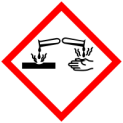 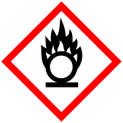 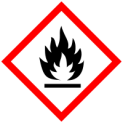 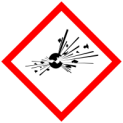 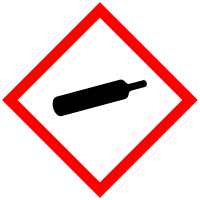 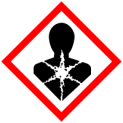 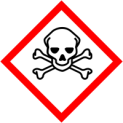 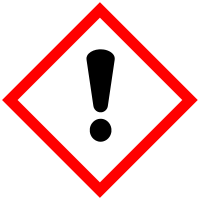 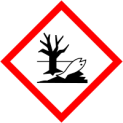 